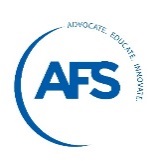 Author’s/Speaker’s Copyright and Publication AgreementPaper Submission ID: #				Paper Submission Title: 										The following agreement must be signed and returned to AFS before your paper or presentation can be considered for presentation and publication by AFS. Technical papers and presentations submitted to AFS are received with the understanding that they are to be judged for acceptability for verbal presentation at the annual AFS Metalcasting Congress and/or for publication in AFS Proceedings and AFS Transactions. It is further understood that accepted papers, at the discretion of AFS, may be published in any other AFS publication, or entity with a publishing agreement with the Society.Congress papers submitted to AFS shall immediately become the property of American Foundry Society, Inc., subject to Copyright Laws. The author(s) may not submit such papers to any other publishers or society for their use without written prior approval of AFS or notification of the paper's rejection by the Society. This document also provides permission for AFS to include a digital version of PowerPoint presentations in the AFS Metalcasting Congress Proceedings.In offering this paper or presentation to the American Foundry Society, as the author, I understand its publication policy and agree to conform with its provisions. I have been duly authorized by my employer to present and publish this paper and have obtained copyright permission to use any artwork that is not my property. ☑* Yes, I agree to the contents of this Copyright Agreement. Electronic Signature 										You agree that your electronic signature is the legal equivalent of your manual signature on this Agreement. By selecting "I Agree" you consent to be legally bound by this Agreement's terms and conditions.Date 				